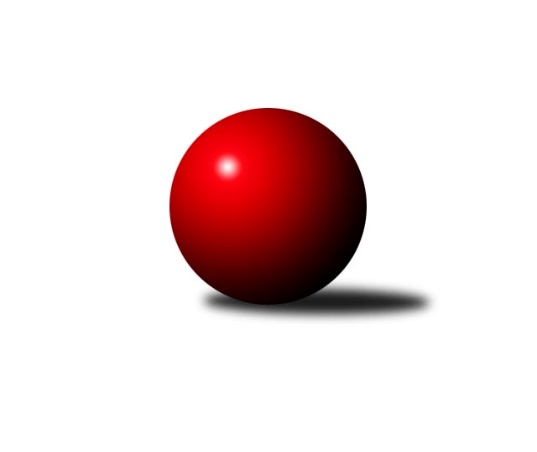 Č.6Ročník 2010/2011	16.10.2010Nejlepšího výkonu v tomto kole: 2616 dosáhlo družstvo: Sokol Přemyslovice ˝B˝Severomoravská divize 2010/2011Výsledky 6. kolaSouhrnný přehled výsledků:TJ  Krnov ˝B˝	- TJ Jiskra Rýmařov ˝A˝	10:6	2341:2325		16.10.KK Hranice ˝A˝	- TJ Sokol Sedlnice ˝A˝	4:12	2540:2543		16.10.TJ VOKD Poruba ˝A˝	- SKK Ostrava ˝A˝	6:10	2465:2501		16.10.TJ Sokol Bohumín ˝A˝	- TJ Tatran Litovel ˝A˝	14:2	2572:2414		16.10.TJ Horní Benešov ˝B˝	- KK Minerva Opava ˝A˝	2:14	2495:2583		16.10.Sokol Přemyslovice ˝B˝	- KK Šumperk ˝B˝	12:4	2616:2569		16.10.TJ Horní Benešov ˝C˝	- TJ  Odry ˝A˝	4:12	2553:2571		16.10.Tabulka družstev:	1.	Sokol Přemyslovice ˝B˝	6	5	0	1	68 : 28 	 	 2501	10	2.	KK Minerva Opava ˝A˝	6	5	0	1	64 : 32 	 	 2531	10	3.	SKK Ostrava ˝A˝	6	5	0	1	55 : 41 	 	 2528	10	4.	TJ  Odry ˝A˝	6	4	0	2	64 : 32 	 	 2580	8	5.	TJ Tatran Litovel ˝A˝	6	4	0	2	52 : 44 	 	 2538	8	6.	KK Šumperk ˝B˝	6	3	1	2	53 : 43 	 	 2541	7	7.	TJ Sokol Bohumín ˝A˝	6	3	0	3	54 : 42 	 	 2529	6	8.	TJ Sokol Sedlnice ˝A˝	6	3	0	3	44 : 52 	 	 2514	6	9.	TJ Jiskra Rýmařov ˝A˝	6	2	0	4	42 : 54 	 	 2488	4	10.	TJ VOKD Poruba ˝A˝	6	2	0	4	40 : 56 	 	 2489	4	11.	TJ  Krnov ˝B˝	6	2	0	4	39 : 57 	 	 2441	4	12.	TJ Horní Benešov ˝C˝	6	1	1	4	35 : 61 	 	 2543	3	13.	TJ Horní Benešov ˝B˝	6	1	0	5	32 : 64 	 	 2501	2	14.	KK Hranice ˝A˝	6	1	0	5	30 : 66 	 	 2519	2Podrobné výsledky kola:	 TJ  Krnov ˝B˝	2341	10:6	2325	TJ Jiskra Rýmařov ˝A˝	Stanislav Kopal	 	 184 	 203 		387 	 0:2 	 399 	 	201 	 198		Petr Chlachula	Martin Weiss	 	 208 	 193 		401 	 2:0 	 388 	 	198 	 190		David Hampl	Miluše Rychová	 	 194 	 202 		396 	 0:2 	 398 	 	193 	 205		Milan Dědáček	František Vícha	 	 191 	 193 		384 	 2:0 	 338 	 	187 	 151		Jaroslav Heblák	Pavel Jalůvka	 	 216 	 194 		410 	 2:0 	 397 	 	205 	 192		Jaroslav Tezzele	Petr Vaněk	 	 179 	 184 		363 	 0:2 	 405 	 	200 	 205		Ladislav Janáčrozhodčí: Nejlepší výkon utkání: 410 - Pavel Jalůvka	 KK Hranice ˝A˝	2540	4:12	2543	TJ Sokol Sedlnice ˝A˝	Karel Pitrun	 	 196 	 200 		396 	 0:2 	 425 	 	206 	 219		Miroslav Mikulský	Vladimír Hudec	 	 211 	 212 		423 	 2:0 	 393 	 	209 	 184		Adam Chvostek	Marek Frydrych	 	 220 	 225 		445 	 0:2 	 449 	 	206 	 243		Stanislav Brejcha	Dalibor Vinklar	 	 192 	 205 		397 	 2:0 	 385 	 	183 	 202		Rostislav Kletenský	Petr  Pavelka st	 	 228 	 208 		436 	 0:2 	 441 	 	217 	 224		Jan Stuchlík	Petr  Pavelka ml	 	 221 	 222 		443 	 0:2 	 450 	 	234 	 216		Ivo Stuchlíkrozhodčí: Nejlepší výkon utkání: 450 - Ivo Stuchlík	 TJ VOKD Poruba ˝A˝	2465	6:10	2501	SKK Ostrava ˝A˝	Jan Mika	 	 180 	 212 		392 	 0:2 	 429 	 	229 	 200		Radek Foltýn	Martin Skopal	 	 203 	 200 		403 	 2:0 	 397 	 	188 	 209		Zdeněk Kuna	Ladislav Mika	 	 219 	 181 		400 	 0:2 	 424 	 	207 	 217		Miroslav Pytel	Rostislav Bareš	 	 221 	 214 		435 	 2:0 	 428 	 	220 	 208		Jiří Trnka	Petr Brablec	 	 207 	 210 		417 	 2:0 	 397 	 	209 	 188		Petr Holas	Vladimír Trojek	 	 220 	 198 		418 	 0:2 	 426 	 	219 	 207		Libor Tkáčrozhodčí: Nejlepší výkon utkání: 435 - Rostislav Bareš	 TJ Sokol Bohumín ˝A˝	2572	14:2	2414	TJ Tatran Litovel ˝A˝	Lucie Holeszová	 	 209 	 206 		415 	 2:0 	 408 	 	206 	 202		Martin Jindra	Lada Péli	 	 214 	 215 		429 	 2:0 	 366 	 	178 	 188		Tomáš Truxa	Aleš Kohutek	 	 224 	 226 		450 	 2:0 	 402 	 	199 	 203		Jiří Kráčmar	Petr Kuttler	 	 194 	 231 		425 	 2:0 	 397 	 	208 	 189		František Baleka	Vladimír Šipula	 	 213 	 231 		444 	 2:0 	 418 	 	206 	 212		Jiří Čamek	Fridrich Péli	 	 218 	 191 		409 	 0:2 	 423 	 	205 	 218		Petr Axmanrozhodčí: Nejlepší výkon utkání: 450 - Aleš Kohutek	 TJ Horní Benešov ˝B˝	2495	2:14	2583	KK Minerva Opava ˝A˝	Robert Kučerka	 	 230 	 202 		432 	 0:2 	 439 	 	221 	 218		Pavel Martinec	Zdeněk Kment	 	 189 	 183 		372 	 0:2 	 417 	 	218 	 199		Zdeněk Chlopčík	Bohuslav Čuba	 	 223 	 212 		435 	 2:0 	 407 	 	209 	 198		Aleš Fischer	Michal Blažek	 	 210 	 204 		414 	 0:2 	 419 	 	200 	 219		Stanislav Brokl	Petr Dankovič	 	 218 	 203 		421 	 0:2 	 459 	 	233 	 226		Vladimír Heiser	Petr Rak	 	 187 	 234 		421 	 0:2 	 442 	 	215 	 227		Luděk Slaninarozhodčí: Nejlepší výkon utkání: 459 - Vladimír Heiser	 Sokol Přemyslovice ˝B˝	2616	12:4	2569	KK Šumperk ˝B˝	Jiří Šoupal	 	 194 	 218 		412 	 0:2 	 432 	 	204 	 228		Milan Vymazal	Eduard Tomek	 	 227 	 207 		434 	 2:0 	 431 	 	211 	 220		Michal Strachota	Zdeněk Peč	 	 208 	 216 		424 	 0:2 	 441 	 	229 	 212		Pavel Heinisch	Jan Sedláček	 	 215 	 234 		449 	 2:0 	 436 	 	232 	 204		Jan Semrád	Milan Dvorský	 	 223 	 232 		455 	 2:0 	 439 	 	217 	 222		Petr Matějka	Zdeněk Grulich	 	 226 	 216 		442 	 2:0 	 390 	 	182 	 208		Gustav Vojtekrozhodčí: Nejlepší výkon utkání: 455 - Milan Dvorský	 TJ Horní Benešov ˝C˝	2553	4:12	2571	TJ  Odry ˝A˝	Zbyněk Černý	 	 215 	 222 		437 	 0:2 	 445 	 	219 	 226		Jaroslav Lušovský	Michal Rašťák	 	 180 	 213 		393 	 0:2 	 395 	 	194 	 201		Karel Chlevišťan	Michael Dostál	 	 209 	 210 		419 	 0:2 	 444 	 	228 	 216		Miroslav Dimidenko	Zdeněk Černý	 	 220 	 190 		410 	 0:2 	 424 	 	217 	 207		Jan Šebek	Vladislav Pečinka	 	 230 	 203 		433 	 2:0 	 423 	 	221 	 202		Stanislav Ovšák	Tomáš Černý	 	 243 	 218 		461 	 2:0 	 440 	 	220 	 220		Petr Dvorskýrozhodčí: Nejlepší výkon utkání: 461 - Tomáš ČernýPořadí jednotlivců:	jméno hráče	družstvo	celkem	plné	dorážka	chyby	poměr kuž.	Maximum	1.	Kamil Axman 	TJ Tatran Litovel ˝A˝	450.17	303.3	146.8	2.8	3/4	(456)	2.	Petr  Pavelka ml 	KK Hranice ˝A˝	444.75	293.3	151.4	4.1	4/4	(491)	3.	Vladimír Heiser 	KK Minerva Opava ˝A˝	443.33	296.4	146.9	3.4	4/4	(474)	4.	Jaroslav Lušovský 	TJ  Odry ˝A˝	442.67	294.4	148.3	4.4	4/4	(460)	5.	Ivo Stuchlík 	TJ Sokol Sedlnice ˝A˝	439.33	290.4	148.9	2.4	4/4	(467)	6.	Jiří Trnka 	SKK Ostrava ˝A˝	438.42	289.7	148.8	2.6	4/4	(455)	7.	Vladimír Šipula 	TJ Sokol Bohumín ˝A˝	437.75	302.3	135.4	4.8	4/4	(449)	8.	Milan Dědáček 	TJ Jiskra Rýmařov ˝A˝	437.70	292.0	145.7	2.0	5/5	(468)	9.	Petr Dvorský 	TJ  Odry ˝A˝	437.22	302.1	135.1	3.1	3/4	(464)	10.	Eduard Tomek 	Sokol Přemyslovice ˝B˝	434.83	294.8	140.1	2.8	3/3	(468)	11.	Jiří Čamek 	TJ Tatran Litovel ˝A˝	434.75	292.0	142.8	4.3	4/4	(462)	12.	Jan Šebek 	TJ  Odry ˝A˝	434.17	291.8	142.4	4.4	4/4	(454)	13.	Bohuslav Čuba 	TJ Horní Benešov ˝B˝	433.25	295.0	138.3	2.8	4/4	(454)	14.	Martin Skopal 	TJ VOKD Poruba ˝A˝	432.50	293.5	139.0	3.0	4/4	(458)	15.	Pavel Heinisch 	KK Šumperk ˝B˝	432.08	291.3	140.8	5.3	4/4	(485)	16.	Zdeněk Černý 	TJ Horní Benešov ˝C˝	431.92	298.3	133.6	4.7	4/4	(456)	17.	Tomáš Černý 	TJ Horní Benešov ˝C˝	431.63	300.6	131.0	7.4	4/4	(463)	18.	Stanislav Ovšák 	TJ  Odry ˝A˝	431.58	300.2	131.4	2.8	4/4	(453)	19.	Luděk Slanina 	KK Minerva Opava ˝A˝	430.83	286.8	144.1	1.5	4/4	(456)	20.	Zbyněk Černý 	TJ Horní Benešov ˝C˝	430.50	293.7	136.8	3.7	4/4	(440)	21.	Petr Holas 	SKK Ostrava ˝A˝	430.42	286.2	144.3	2.9	4/4	(457)	22.	Aleš Kohutek 	TJ Sokol Bohumín ˝A˝	430.08	298.3	131.8	3.4	4/4	(450)	23.	Milan Dvorský 	Sokol Přemyslovice ˝B˝	429.67	292.5	137.2	4.2	3/3	(455)	24.	Stanislav Brejcha 	TJ Sokol Sedlnice ˝A˝	428.88	286.6	142.3	4.5	4/4	(455)	25.	Ladislav Janáč 	TJ Jiskra Rýmařov ˝A˝	428.50	288.3	140.3	3.3	4/5	(455)	26.	Petr Matějka 	KK Šumperk ˝B˝	427.83	284.6	143.3	3.6	4/4	(469)	27.	Vladislav Pečinka 	TJ Horní Benešov ˝C˝	427.67	296.1	131.6	6.5	4/4	(464)	28.	Petr Axman 	TJ Tatran Litovel ˝A˝	426.38	295.8	130.6	5.4	4/4	(447)	29.	Petr  Pavelka st 	KK Hranice ˝A˝	424.83	291.6	133.3	3.8	4/4	(472)	30.	Miroslav Dimidenko 	TJ  Odry ˝A˝	424.50	287.6	136.9	4.1	4/4	(453)	31.	Kamil Bartoš 	KK Hranice ˝A˝	423.38	292.4	131.0	5.3	4/4	(438)	32.	Milan Vymazal 	KK Šumperk ˝B˝	422.75	286.5	136.3	4.3	4/4	(443)	33.	Rostislav Bareš 	TJ VOKD Poruba ˝A˝	422.58	295.4	127.2	5.0	4/4	(451)	34.	Stanislav Brokl 	KK Minerva Opava ˝A˝	422.33	289.8	132.5	5.7	3/4	(445)	35.	Petr Rak 	TJ Horní Benešov ˝B˝	422.00	289.0	133.0	4.5	3/4	(437)	36.	Libor Tkáč 	SKK Ostrava ˝A˝	422.00	293.8	128.2	4.9	4/4	(429)	37.	Jan Stuchlík 	TJ Sokol Sedlnice ˝A˝	421.75	288.9	132.8	5.3	4/4	(441)	38.	Petr Vaněk 	TJ  Krnov ˝B˝	421.33	284.6	136.8	4.4	4/4	(444)	39.	Petr Dankovič 	TJ Horní Benešov ˝B˝	420.75	288.4	132.4	4.0	4/4	(451)	40.	Karel Chlevišťan 	TJ  Odry ˝A˝	419.42	284.6	134.8	3.3	4/4	(459)	41.	Fridrich Péli 	TJ Sokol Bohumín ˝A˝	419.17	287.9	131.3	7.8	4/4	(444)	42.	Jan Semrád 	KK Šumperk ˝B˝	418.78	286.3	132.4	4.8	3/4	(470)	43.	Michal Strachota 	KK Šumperk ˝B˝	418.00	288.5	129.5	5.3	4/4	(435)	44.	Miroslav Pytel 	SKK Ostrava ˝A˝	418.00	291.3	126.8	5.2	4/4	(462)	45.	Michael Dostál 	TJ Horní Benešov ˝C˝	417.92	292.0	125.9	5.3	4/4	(439)	46.	Petr Kuttler 	TJ Sokol Bohumín ˝A˝	417.83	282.9	134.9	4.8	4/4	(446)	47.	Miroslav Mikulský 	TJ Sokol Sedlnice ˝A˝	417.75	287.6	130.2	5.5	4/4	(435)	48.	Zdeněk Grulich 	Sokol Přemyslovice ˝B˝	417.44	285.6	131.9	6.6	3/3	(464)	49.	Petr Brablec 	TJ VOKD Poruba ˝A˝	417.17	288.4	128.8	4.6	4/4	(442)	50.	Jiří Šoupal 	Sokol Přemyslovice ˝B˝	416.33	282.6	133.8	5.2	3/3	(449)	51.	Vladimír Hudec 	KK Hranice ˝A˝	416.25	288.1	128.2	6.4	4/4	(453)	52.	Aleš Fischer 	KK Minerva Opava ˝A˝	416.17	296.7	119.5	6.3	4/4	(447)	53.	František Vícha 	TJ  Krnov ˝B˝	413.50	275.0	138.5	5.6	4/4	(448)	54.	Jaroslav Tezzele 	TJ Jiskra Rýmařov ˝A˝	413.00	277.4	135.6	4.8	4/5	(466)	55.	Jaromír Piska 	TJ Sokol Bohumín ˝A˝	412.38	292.1	120.3	9.3	4/4	(427)	56.	Jan Sedláček 	Sokol Přemyslovice ˝B˝	412.00	286.4	125.6	4.8	3/3	(472)	57.	Robert Kučerka 	TJ Horní Benešov ˝B˝	411.75	282.6	129.1	6.1	4/4	(432)	58.	Zdeněk Chlopčík 	KK Minerva Opava ˝A˝	411.33	289.9	121.4	4.3	3/4	(426)	59.	Martin Weiss 	TJ  Krnov ˝B˝	410.83	290.0	120.8	9.3	4/4	(438)	60.	Ladislav Mika 	TJ VOKD Poruba ˝A˝	410.33	290.2	120.2	5.7	3/4	(423)	61.	Michal Blažek 	TJ Horní Benešov ˝B˝	409.89	289.1	120.8	6.0	3/4	(438)	62.	František Baleka 	TJ Tatran Litovel ˝A˝	409.00	290.7	118.3	7.3	3/4	(423)	63.	Zdeněk Peč 	Sokol Přemyslovice ˝B˝	408.33	279.3	129.0	6.0	2/3	(458)	64.	Ivo Marek 	TJ VOKD Poruba ˝A˝	407.13	280.5	126.6	5.6	4/4	(425)	65.	Miluše Rychová 	TJ  Krnov ˝B˝	406.83	279.3	127.6	5.1	4/4	(431)	66.	Gustav Vojtek 	KK Šumperk ˝B˝	406.50	289.3	117.3	9.0	4/4	(446)	67.	Jiří Terrich 	KK Hranice ˝A˝	406.13	292.0	114.1	8.0	4/4	(439)	68.	Karel Pitrun 	KK Hranice ˝A˝	405.33	270.7	134.7	4.0	3/4	(432)	69.	Michal Rašťák 	TJ Horní Benešov ˝C˝	404.67	278.7	126.0	7.3	4/4	(442)	70.	Jan Mika 	TJ VOKD Poruba ˝A˝	403.33	280.5	122.8	7.2	3/4	(414)	71.	Lucie Holeszová 	TJ Sokol Bohumín ˝A˝	402.56	284.1	118.4	5.0	3/4	(436)	72.	Pavel Jalůvka 	TJ  Krnov ˝B˝	401.33	280.4	120.9	6.4	3/4	(417)	73.	Vladimír Trojek 	TJ VOKD Poruba ˝A˝	400.00	286.5	113.5	8.2	3/4	(448)	74.	Zdeněk Kuna 	SKK Ostrava ˝A˝	399.33	284.4	114.9	7.9	4/4	(410)	75.	Tomáš Truxa 	TJ Tatran Litovel ˝A˝	398.44	287.7	110.8	9.1	3/4	(433)	76.	Rostislav Kletenský 	TJ Sokol Sedlnice ˝A˝	395.67	282.2	113.5	6.5	3/4	(433)	77.	Adam Chvostek 	TJ Sokol Sedlnice ˝A˝	394.83	271.5	123.3	5.7	3/4	(406)	78.	Josef Plšek 	KK Minerva Opava ˝A˝	386.67	284.0	102.7	9.3	3/4	(424)	79.	Vladimír Vavrečka 	TJ  Krnov ˝B˝	382.63	277.1	105.5	8.5	4/4	(402)		Oldřich Pajchl 	Sokol Přemyslovice ˝B˝	457.00	309.0	148.0	2.0	1/3	(457)		Jaroslav Vymazal 	KK Šumperk ˝B˝	449.00	296.8	152.3	2.5	2/4	(458)		Petr Basta 	TJ VOKD Poruba ˝A˝	448.00	289.0	159.0	3.0	1/4	(448)		Marek Frydrych 	KK Hranice ˝A˝	445.00	285.0	160.0	4.0	1/4	(445)		Petr Kozák 	TJ Horní Benešov ˝B˝	445.00	296.0	149.0	5.0	1/4	(445)		Pavel Martinec 	KK Minerva Opava ˝A˝	441.00	297.0	144.0	4.5	2/4	(443)		Miroslav Talášek 	TJ Tatran Litovel ˝A˝	440.00	310.0	130.0	6.0	1/4	(440)		Stanislav Brosinger 	TJ Tatran Litovel ˝A˝	431.00	300.0	131.0	3.0	1/4	(431)		Lada Péli 	TJ Sokol Bohumín ˝A˝	429.00	286.0	143.0	7.0	1/4	(429)		Pavel Niesyt 	TJ Sokol Bohumín ˝A˝	429.00	292.0	137.0	6.0	1/4	(429)		Radek Foltýn 	SKK Ostrava ˝A˝	429.00	318.0	111.0	11.0	1/4	(429)		Štěpán Charník 	TJ Jiskra Rýmařov ˝A˝	428.00	286.0	142.0	5.7	3/5	(467)		Jiří Fiala 	TJ Tatran Litovel ˝A˝	428.00	293.0	135.0	4.0	1/4	(428)		Jakub Mokoš 	TJ Tatran Litovel ˝A˝	427.00	301.0	126.0	6.0	1/4	(427)		Pavel Gerlich 	SKK Ostrava ˝A˝	426.00	278.0	148.0	4.0	1/4	(426)		Jaroslav Jedelský 	KK Šumperk ˝B˝	423.00	299.0	124.0	6.0	1/4	(423)		Marek Hampl 	TJ Jiskra Rýmařov ˝A˝	422.67	289.3	133.3	3.0	3/5	(432)		Jiří Kráčmar 	TJ Tatran Litovel ˝A˝	422.25	277.0	145.3	4.8	2/4	(445)		Jaromír Martiník 	TJ Horní Benešov ˝C˝	421.00	300.0	121.0	9.0	1/4	(421)		Martin Jindra 	TJ Tatran Litovel ˝A˝	419.33	301.7	117.7	5.8	2/4	(451)		Petr Luzar 	KK Minerva Opava ˝A˝	419.25	290.0	129.3	3.8	2/4	(431)		David Hampl 	TJ Jiskra Rýmařov ˝A˝	415.67	274.8	140.8	5.3	3/5	(433)		Jaromír Čech 	TJ  Krnov ˝B˝	415.00	274.0	141.0	3.0	1/4	(415)		Michal Ihnát 	TJ Jiskra Rýmařov ˝A˝	415.00	292.5	122.5	8.5	2/5	(420)		Břetislav Mrkvica 	TJ Sokol Sedlnice ˝A˝	413.50	279.3	134.2	4.2	2/4	(432)		Jan Polášek 	SKK Ostrava ˝A˝	412.33	297.5	114.8	7.2	2/4	(435)		David Láčík 	TJ Horní Benešov ˝B˝	410.00	281.0	129.0	7.0	2/4	(410)		Zdeněk Kment 	TJ Horní Benešov ˝B˝	406.67	282.7	124.0	4.7	2/4	(444)		Pavel Močár 	Sokol Přemyslovice ˝B˝	404.00	282.0	122.0	5.0	1/3	(404)		Dominik Tesař 	TJ Horní Benešov ˝B˝	401.00	270.0	131.0	7.0	1/4	(401)		Miroslav Sigmund 	TJ Tatran Litovel ˝A˝	401.00	278.0	123.0	7.0	1/4	(401)		Petr Chlachula 	TJ Jiskra Rýmařov ˝A˝	399.00	282.0	117.0	3.0	1/5	(399)		David Čulík 	TJ Tatran Litovel ˝A˝	399.00	282.0	117.0	6.0	1/4	(399)		Jiří Brož 	TJ  Odry ˝A˝	399.00	291.0	108.0	9.0	1/4	(399)		Josef Pilatík 	TJ Jiskra Rýmařov ˝A˝	398.00	276.0	122.0	4.0	1/5	(398)		Jaroslav Horáček 	TJ Jiskra Rýmařov ˝A˝	398.00	282.0	116.0	8.0	2/5	(401)		Dalibor Vinklar 	KK Hranice ˝A˝	397.75	277.8	120.0	7.5	2/4	(422)		Martin Mikeska 	TJ Jiskra Rýmařov ˝A˝	396.50	277.5	119.0	3.5	1/5	(418)		Josef Mikeska 	TJ Jiskra Rýmařov ˝A˝	394.50	277.5	117.0	7.5	2/5	(410)		Zdeněk Žanda 	TJ Horní Benešov ˝B˝	394.00	282.0	112.0	12.0	1/4	(394)		Stanislav Kopal 	TJ  Krnov ˝B˝	384.00	273.5	110.5	7.0	1/4	(387)		Jindřich Dankovič 	TJ Horní Benešov ˝B˝	374.00	260.0	114.0	8.0	1/4	(374)		Lukáš Sedláček 	Sokol Přemyslovice ˝B˝	362.00	251.0	111.0	9.0	1/3	(362)		Jaroslav Heblák 	TJ Jiskra Rýmařov ˝A˝	338.00	254.0	84.0	17.0	1/5	(338)Sportovně technické informace:Starty náhradníků:registrační číslo	jméno a příjmení 	datum startu 	družstvo	číslo startu
Hráči dopsaní na soupisku:registrační číslo	jméno a příjmení 	datum startu 	družstvo	Program dalšího kola:7. kolo23.10.2010	so	9:00	SKK Ostrava ˝A˝ - TJ Sokol Bohumín ˝A˝	23.10.2010	so	9:00	TJ  Odry ˝A˝ - Sokol Přemyslovice ˝B˝	23.10.2010	so	9:00	KK Minerva Opava ˝A˝ - TJ Horní Benešov ˝C˝	23.10.2010	so	9:00	TJ Sokol Sedlnice ˝A˝ - TJ Horní Benešov ˝B˝	23.10.2010	so	9:00	TJ  Krnov ˝B˝ - KK Hranice ˝A˝	23.10.2010	so	10:00	TJ Jiskra Rýmařov ˝A˝ - TJ Tatran Litovel ˝A˝	23.10.2010	so	13:00	KK Šumperk ˝B˝ - TJ VOKD Poruba ˝A˝	Nejlepší šestka kola - absolutněNejlepší šestka kola - absolutněNejlepší šestka kola - absolutněNejlepší šestka kola - absolutněNejlepší šestka kola - dle průměru kuželenNejlepší šestka kola - dle průměru kuželenNejlepší šestka kola - dle průměru kuželenNejlepší šestka kola - dle průměru kuželenNejlepší šestka kola - dle průměru kuželenPočetJménoNázev týmuVýkonPočetJménoNázev týmuPrůměr (%)Výkon1xTomáš ČernýHor.Beneš.C4611xTomáš ČernýHor.Beneš.C108.584613xVladimír HeiserMinerva A4591xAleš KohutekBohumín A108.494501xMilan DvorskýPřemyslov. B4552xVladimír HeiserMinerva A108.114592xIvo StuchlíkSedlnice A4501xVladimír ŠipulaBohumín A107.044441xAleš KohutekBohumín A4501xRostislav BarešVOKD A105.684352xJan SedláčekPřemyslov. B4492xIvo StuchlíkSedlnice A105.51450